Işınlardan, ışıktan, ısıdan, parçacıklardan ve tehlikeli ortamlardan gözü korumak amacıyla göze uygun kafes, gölgelik veya gözlük mutlaka kullanılacaktır. Aşağıdaki durumlarda da göz koruması için gerekli araçlar kullanılacaktır. Taşlama yaparken, Matkap veya el bireyzi kullanırken, Beton, çimento ve boya işleri yaparken veya tezgâhlarda taşlama yaparken, Kaynak, spreyli boya veya patlama işlemi yaparken, Basınçlı hava ile temizleme yaparken, kazanları temizlerken, Testere ile kesme işlemi yaparken, Soğutma gazı, asit, alkali muhtevasına sahip maddeler üzerinde çalışırken, Kamyon ve hareketli araçların altında çalışırken,  Topraklama yaparken, devreyi keserken veya devreye alırken, Yüksek gerilim sigortalarını değiştirirken Kaynak yaparken veya kesme için kullanılan üfleç kullanırken, Kazan ateşini gözlerken, Yüksek basınçlı suyla veya temizleme deterjanlarıyla yıkama yaparken,  Hat enerjili iken civa buharlı veya benzeri lamba değiştirirken, Erimiş metallerle çalışırken, Asit baz ve her türlü kimyasal madde ile çalışırken, Küllü ve kömürlü ortamlarda çalışırken. Çok rüzgârlı ortamlarda çalışırken 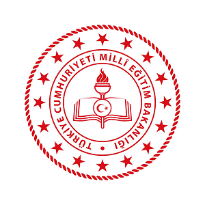 ……………………. İLÇE MİLLİ EĞİTİM MÜDÜRLÜĞÜ…………………………….. MüdürlüğüDoküman No	: TL-29Yayın No	: 01Yayın Tarihi  	: … / … / 201..Revizyon Tarihi	: … / … / 201..Revizyon Sayısı	: 00..Sayfa No	: 1/1Göz Koruyucuları Kullanım TalimatıDoküman No	: TL-29Yayın No	: 01Yayın Tarihi  	: … / … / 201..Revizyon Tarihi	: … / … / 201..Revizyon Sayısı	: 00..Sayfa No	: 1/1